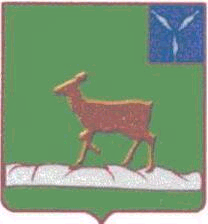 ИВАНТЕЕВСКОЕ РАЙОННОЕ СОБРАНИЕИВАНТЕЕВСКОГО МУНИЦИПАЛЬНОГО РАЙОНАСАРАТОВСКОЙ ОБЛАСТИДвадцать девятое  заседание РЕШЕНИЕ №34 от 28 июля 2023 годас. ИвантеевкаОб утверждении положения о порядке назначенияи проведения собрания граждан и конференции граждан (собрание делегатов) на территории Ивантеевского муниципального района Саратовской областиВ соответствии со статьями 29, 30 Федерального закона от 6 октября 2003 года №131-ФЗ «Об общих принципах организации местного самоуправления в Российской Федерации», со статьями 12 и 13 Устава Ивантеевского муниципального района Саратовской области, в целях реализации прав жителей  Ивантеевского муниципального района Саратовской области на участие в осуществление местного самоуправления, Ивантеевское районное Собрание РЕШИЛО:1. Утвердить Положение о порядке назначения и проведения собрания граждан и конференции граждан (собрание делегатов) на территории Ивантеевского муниципального района Саратовской области, согласно приложению №1 к настоящему решению.2.  Решения Ивантеевского районного Собрания от 25 октября 2006 года №99 «О порядке назначения и проведения Собрания граждан»  (с изменениями от 15.10.2014 года №57),  от 10 ноября 2009 года №27 «О Положении о порядке проведения конференции граждан (собрании делегатов)» признать утратившими силу.            3. Опубликовать настоящее решение в официальном информационном бюллетене «Вестник Ивантеевского муниципального района» и разместить на сайте администрации Ивантеевского муниципального района в сети «Интернет».Приложение №1к решению районного Собранияот 28.07.2023 г. №34«Об утверждении положения о порядке назначенияи проведения собрания граждан и конференции граждан (собрание делегатов) на территории Ивантеевского муниципального района Саратовской области»Положениео порядке назначения и проведения собрания граждан и конференции граждан (собрание делегатов) на территории Ивантеевского муниципального района Саратовской областиI. Общие положения1. Настоящее Положение о порядке назначения и проведения собрания граждан и конференции граждан (собрание делегатов) на территории Ивантеевского муниципального района Саратовской области (далее – Положение) разработано в соответствии с Конституцией Российской Федерации,  Федеральным законом от 6 октября 2003 года № 131-ФЗ «Об общих принципах организации местного самоуправления в Российской Федерации»,  Уставом Ивантеевского муниципального района Саратовской области и определяет порядок назначения и проведения собрания граждан, конференции граждан (собраний делегатов) (далее - собрание, конференция), порядок избрания делегатов (представителей), полномочия собрания, конференции.2. Действие настоящего Положения не распространяется на собрания, конференции, проводимые в целях осуществления территориального общественного самоуправления, а также в целях обсуждения вопросов внесения инициативных проектов и их рассмотрения.3. Собрание, конференция проводятся в целях:1) обсуждения вопросов местного значения Ивантеевского муниципального района Саратовской области;2) информирования населения о деятельности органов местного самоуправления Ивантеевского муниципального района Саратовской области (далее –Ивантеевский муниципальный район) и их должностных лиц.К полномочиям собрания, конференции относятся:1) принятие обращений к органам местного самоуправления Ивантеевского муниципального района и их должностным по вопросам местного значения сельского поселения;2) избрание лиц, уполномоченных представлять собрание, конференцию во взаимоотношениях с органами местного самоуправления Ивантеевского муниципального района и их должностными лицами.4. Принимать участие в собрании с правом голосования могут граждане Российской Федерации, достигшие шестнадцатилетнего возраста и проживающие на части территории Ивантеевского муниципального района, на которой проводится собрание. Иные лица имеют право принимать участие в собрании без права голосования.Принимать участие в конференции с правом голосования могут все избранные в установленном порядке делегаты (представители). Иные лица имеют право принимать участие в конференции без права голосования.5. Собрание проводится на части территории Ивантеевского муниципального района, на которой проживает не более 300 человек, имеющих право принимать участие в собрании с правом голосования. В иных случаях проводится конференция.II. Порядок назначения собрания, конференции6. Собрание граждан проводится по инициативе населения, Ивантеевского районного Собрания, главы Ивантеевского муниципального района, а также в случаях, предусмотренных уставом территориального общественного самоуправления.7. Собрание, конференция, проводимые по инициативе населения Ивантеевского муниципального района, назначаются Ивантеевским районным Собранием в течение тридцати дней со дня поступления обращения о проведении собрания, конференции.Собрание, конференция, проводимые по инициативе Ивантеевского районного Собрания, назначаются Ивантеевским районным Собранием.Собрание, проводимое по инициативе Главы Ивантеевского муниципального района, назначается Главой Ивантеевского муниципального района.8. Инициаторы проведения собрания, конференции обеспечивают подготовку собрания, конференции.9. Расходы, связанные с подготовкой и проведением собрания, конференции, производятся за счет местного бюджета в случаях, если инициатором проведения собрания, конференции является Ивантеевское районное Собрание.Расходы, связанные с подготовкой и проведением собрания производятся за счет местного бюджета в случаях, если инициатором проведения собрания, является Глава Ивантеевского муниципального района.В случаях, когда инициатором проведения собрания, конференции является население Ивантеевского муниципального района, связанные с подготовкой и проведением собрания, конференции, производятся за счет инициатора собрания, конференции.10. Собрание граждан, проводимое по инициативе населения, назначается решением Ивантеевского районного Собрания по ходатайству инициативной группы граждан Российской Федерации, достигших шестнадцатилетнего возраста и проживающих на территории, на которой предлагается провести собрание граждан. Численность инициативной группы должна составлять 20 человек.В ходатайстве инициативной группы о проведении собрания должны содержаться вопросы, предлагаемые для вынесения на обсуждение собрания граждан, должна быть указана часть территории Ивантеевского муниципального района, на которой предлагается провести собрание граждан. Ходатайство должно быть подписано всеми членами инициативной группы с указанием даты подписания и своих фамилии, имени, отчества, года рождения (в возрасте шестнадцати лет на день подписания ходатайства – дополнительно дня и месяца рождения), серии, номера паспорта или документа, заменяющего паспорт гражданина, а также адреса места жительства, указанного в паспорте или документе, заменяющем паспорт гражданина.11. Обращение о назначении собрания, конференции рассматривается Ивантеевским районным Собранием  в соответствии с Регламентом Ивантеевского районного Собрания.По результатам рассмотрения обращения принимается одно из следующих решений:1) о назначении собрания, конференции;2) об отклонении инициативы о проведении собрания, конференции.14. В случае принятия решения о назначении собрания Ивантеевским районным Собранием утверждает вопрос (вопросы), предлагаемый (предлагаемые) к рассмотрению, дату, время, место проведения собрания, о чем в обязательном порядке уведомляет инициаторов проведения собрания.В случае принятия решения о назначении конференции Иватеевское районное Собрание утверждает вопрос (вопросы), предлагаемый (предлагаемые) к рассмотрению, дату, время, место проведения конференции, норму представительства делегатов (представителей) на конференции, дату, время, место проведения собраний по избранию делегатов (представителей) для участия в конференции, территорию (часть территории) Ивантеевского муниципального района, в пределах которой предполагается провести указанные собрания, о чем в обязательном порядке уведомляет инициаторов проведения конференции.12. Инициаторы проведения собрания обязаны оповестить население Ивантеевского муниципального района в соответствии с Уставом Ивантеевского муниципального района.Инициаторы проведения конференции обязаны оповестить население Ивантеевского муниципального района о дате, времени и месте проведения конференции, о вопросе (вопросах), предлагаемом (предлагаемых) к рассмотрению на конференции, о норме представительства делегатов (представителей) на конференции, о дате, времени, месте проведения собраний по избранию делегатов (представителей) для участия в конференции через средства массовой информации или другими доступными способами (размещение информации на официальном сайте Ивантеевского муниципального района в информационно-телекоммуникационной сети «Интернет», досках объявлений, информационных стендах) заблаговременно, но не позднее, чем за семь дней до дня проведения собрания.13. Решение о назначении (отказе в назначении) собрания, конференции  граждан принимается на очередном ближайшем заседании Ивантеевского районного Собрания. Решение об отказе в назначении собрания граждан может быть принято в случаях, если нарушены требования к выдвижению инициативы проведения собрания граждан или цели проведения собрания граждан не соответствуют требованиям собрания граждан по обсуждению вопросов местного значения, информирования населения о деятельности органов местного самоуправления и должностных лиц местного самоуправления.1) выносимые на обсуждение вопросы не отнесены к вопросам местного значения сельского поселения или их обсуждение на собрании, конференции не предусмотрено законодательством;2) ранее по тому же вопросу (вопросам) и на той же территории проводились собрание, конференция и со дня проведения такого собрания, конференции прошло менее шести месяцев;3) нарушен порядок назначения собрания, конференции, установленный законодательством, Уставом Ивантеевского муниципального района и настоящим Положением.14. В случае принятия решения об отклонении инициативы населения о проведении собрания, конференции Ивантеевское районное Собрание обязано уведомить инициаторов проведения собрания, конференции о принятом решении в течение пяти дней после принятия решения об отклонении инициативы населения.15. На собрание, конференцию могут быть приглашены должностные лица администрации Ивантеевского муниципального района, представители организаций, общественных объединений, средств массовой информации. Указанные лица участвуют в собрании, конференции без права голосования.III. Порядок избрания делегатов (представителей) для участия в конференции16. Избрание делегатов (представителей) для участия в конференции осуществляется на собрании, проводимом в порядке, установленном главой IV Положения, либо путем сбора подписей в поддержку того или иного кандидата.17. Норма представительства делегатов (представителей) устанавливается с учетом численности населения, имеющего право на участие в конференции, при условии, что один делегат (представитель) может представлять интересы не более ста граждан, проживающих на соответствующей территории.18. Проведение избрания делегатов (представителей) заканчивается не позднее, чем за три дня до даты проведения конференции.19. Избрание делегатов (представителей) на собрании проводится открытым голосованием большинством голосов.20. По письменному решению инициатора конференции избрание делегатов (представителей) может проходить в форме сбора подписей населения, проживающего на части территории Ивантеевского муниципального района, от которой избирается делегат (представитель). Форма подписного листа избрания делегата (представителя) устанавливается в приложении к Положению. Кандидат в делегаты (представители) считается избранным, если в его поддержку собрано подписей в количестве более половины населения, проживающего на части территории Ивантеевского муниципального района. Если выдвинуто несколько кандидатов в делегаты (представители), считается избранным кандидат, собравший наибольшее число подписей.
21. Полномочия делегатов (представителей) начинаются с момента их избрания и заканчиваются в момент вступления в силу решений конференции, на которую они были избраны.IV. Порядок проведения собрания, конференции22. Собрание, конференция является правомочными, если в них приняло участие более половины населения части территории Ивантеевского муниципального района, в пределах которой будет проводиться собрание, либо более половины избранных делегатов (представителей) в случае проведения конференции.23. До начала собрания, конференции проводится регистрация участников собрания, конференции.24. После оглашения итогов регистрации представитель инициатора открывает собрание, конференцию и проводит избрание председателя собрания, конференции путем открытого голосования большинством голосов.25. Председатель собрания, конференции приступает к исполнению своих обязанностей немедленно после избрания и ставит на обсуждение вопрос об избрании из числа участников собрания, конференции секретаря собрания, конференции, организует обсуждение этого вопроса и проводит по нему голосование. Секретарь собрания, конференции приступает к исполнению своих обязанностей немедленно после избрания.26. После избрания секретаря собрания, конференции участники собрания, конференции утверждают повестку дня и регламент собрания, конференции.27. В повестку дня собрания, конференции включаются вопросы, внесенные инициаторами назначения собрания, конференции и утвержденные правовыми актами о назначении собрания, конференции. По предложению органов местного самоуправления Ивантеевского муниципального района и должностных лиц администрации Ивантеевского муниципального района, участников собрания, конференции в повестку дня собрания, конференции могут быть включены иные вопросы, если за их включение проголосовало не менее двух третей участников собрания, конференции.28. По вопросам повестки дня председатель собрания, конференции организует обсуждение, предоставляет слово выступающим, делает объявления, зачитывает письменные обращения и иные документы, ставит на голосование вопросы, по которым участники собрания, конференции принимают решения, обеспечивает соблюдение порядка в ходе заседания, осуществляет организационное руководство деятельностью секретаря, осуществляет иные функции, непосредственно связанные с ведением собрания, конференции.29. Секретарь собрания, конференции ведет запись желающих выступить, регистрирует запросы и заявления, организует сбор и передачу председателю собрания, конференции письменных вопросов к докладчикам, ведет и оформляет протокол собрания, конференции, следит за соблюдением порядка, оказывает организационную помощь председателю.30. Решения, принятые на собрании, конференции в форме обращения к органам местного самоуправления Ивантеевского муниципального района и должностным лицам администрации Ивантеевского муниципального района, а также решения об избрании лиц, уполномоченных представлять собрание, конференцию во взаимоотношениях с органами местного самоуправления Ивантеевского муниципального района и должностными лицами администрации Ивантеевского муниципального района, принимаются открытым голосованием большинством голосов от числа граждан, зарегистрированных в качестве участников собрания, конференции.31. Решения, принятые на собрании, конференции в форме обращения, а также протокол собрания, конференции в течение десяти дней направляются органам местного самоуправления Ивантеевского муниципального района и должностным лицам администрации Ивантеевского муниципального района, к компетенции которых отнесено рассмотрение содержащихся в обращении вопросов.V. Заключительные положения32. Итоги собрания, конференции подлежат официальному опубликованию (обнародованию).33. Обращения, принятые собранием, конференцией подлежат обязательному рассмотрению органами местного самоуправления Ивантеевского муниципального района и должностными лицами администрации Ивантеевского муниципального района, к компетенции которых отнесено решение содержащихся в обращениях вопросов, с направлением письменного ответа инициаторам проведения собрания, конференции.Председатель Ивантеевскогорайонного Собрания  	                                                                     		А.М. НелинГлава Ивантеевского муниципального района Саратовской области                                                                        		В.В. Басов  Приложениек Положению о порядке назначения и проведения собрания граждан и конференции граждан (собрание делегатов) на территории Ивантеевского муниципального района Саратовской областиПОДПИСНОЙ ЛИСТИЗБРАНИЯ ДЕЛЕГАТА (ПРЕДСТАВИТЕЛЯ)_____________________________________________________________(территория Ивантеевского муниципального района, от которой избирается делегат (представитель)Мы, нижеподписавшиеся, поддерживаем кандидатуру делегата (представителя) ____________________________________________________(фамилия, имя, отчество, дата рождения,__________________________________________________________________адрес места жительства выдвигаемого делегата)для участия в конференции, проводимой по вопросу (вопросам):__________________________________________________________________Подписной лист удостоверяю ____________________________________________________________________________________________________________________________________(фамилия, имя, отчество, дата рождения, адрес места жительства лица-инициатора)____________________________(подпись и дата ее внесения)Подписной лист удостоверяю ____________________________________________________________________________________________________________________________________(фамилия, имя, отчество, дата рождения, адрес места жительства лица, собиравшего подписи)______________________________Председатель Ивантеевскогорайонного Собрания  	                                                                     А.М. НелинГлава Ивантеевского муниципального района Саратовской области                                                                       В.В. Басов N п/пФамилия, имя, отчествоДата рожденияАдрес места жительстваСерия и номер паспорта или документа, заменяющего паспорт гражданинаСогласен на сбор и обработку персональных данныхПодпись и дата внесения подписи